令和元年１０月吉日　県教育委員会教育長　様各教育事務所長・支所長　様各市町教育委員会教育長　様各小・中学校・義務教育学校長　様各高等学校長　様武雄市教育委員会　　教育長　浦郷　究　武雄市立川登中学校　校　長　池田　新　令和元・２年度佐賀県教育委員会指定【新学習指導要領研究指定事業（数学）】武雄市立川登中学校研究発表会（公開授業）（第２次案内）　　　　研究主題　　　「学ぶ楽しさを味わい，思考力が高まる生徒の育成」　－「主体的・対話的で深い学び」の授業実践を通して －　秋涼の候、貴職におかれましてはますます御健勝のこととお喜び申し上げます。　さて、本校では、佐賀県教育委員会から「新学習指導要領研究指定（数学）」の委嘱を受け、今年度から上記の研究主題を掲げて、研究に取り組んでおります。　つきましては、下記の通り、中間研究発表会を開催いたします。多くの皆様に御参加いただき、御指導、御助言を賜りながら研究を深めていきたいと考えております。御多用とは存じますが、貴職並びに職員の皆様の参加について御高配をいただきますようよろしくお願い申し上げます。記１　期日　　令和元年１１月１４日（木）１３：２５～１６：３０２　会場　　武雄市立川登中学校　　　　　　　　　〒843－0234　　佐賀県武雄市東川登町袴野16082番地　　℡0954－28－2001３　日程　　(1)受　　　　　　　付　　１３：００～１３：２５　　　　　　　　　(2)授業についての説明　　１３：２５～１３：３０　　　　　　　　　(3)公開授業　　１３：４０～１４：３０　　　　　　　　　(4)全体会　　１４：４５～１６：３０　　　　　　　　　　　開会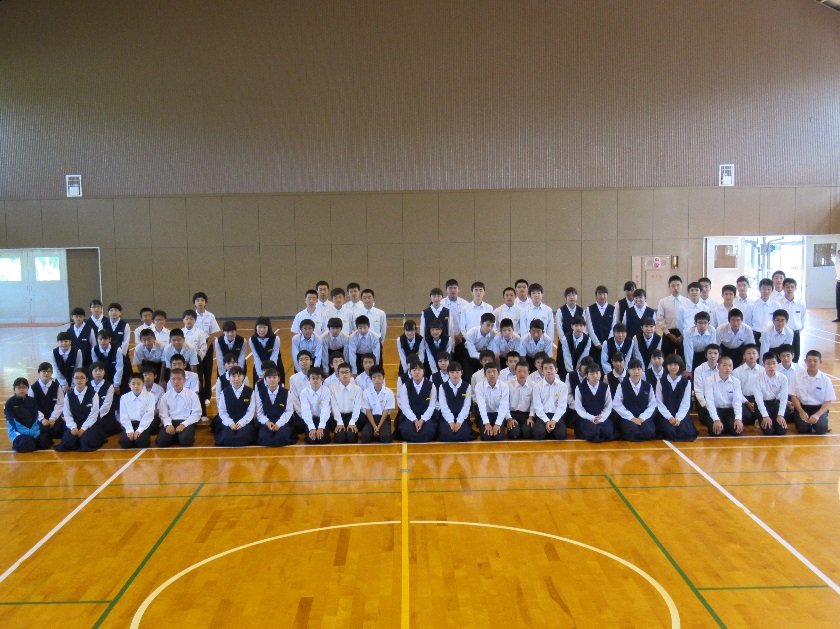 　　　　　　　　　　　研究の概要説明　　　　　　　　　　　授業研究会　　　　　　　　　　　県説明　　　　　　　　　　　閉会４　指導・助言　　佐賀大学　大学院　学校教育学研究科　　　　准教授　　米田　重和　先生　　　　　　　　　佐賀県教育センター　研究課　研究調査担当　指導主事　三浦　和輝　先生５　県説明　　佐賀県教育庁　学校教育課　義務教育担当　　指導主事　山﨑　康隆　先生６　参加申込　　別紙申込書に必要事項を記入の上、FAXでお送りください。【１１月８日（金）締切】送信先　武雄市立川登中学校ＦＡＸ番号　０９５４－２８－２０１４川登中学校研究発表会（公開授業）　参加申込書参加者※　ご記入後、ＦＡＸで送信してください。送信状は不要です。このまま、お送りください。申込み締切日　１１月８日（金）教　科学年授　業　者単元名数　学２年１組 Ｔ１：峰松　弘文　Ｔ２：吉岡　大輝図形の調べ方数　学３年１組 Ｔ１：中尾　美香　Ｔ２：森　義孝図形と相似問合せ　武雄市立川登中学校　教頭　森　義孝　　　　TEL:0954-28-2001　FAX:0954-28-2014所属先電話番号職　名氏　名